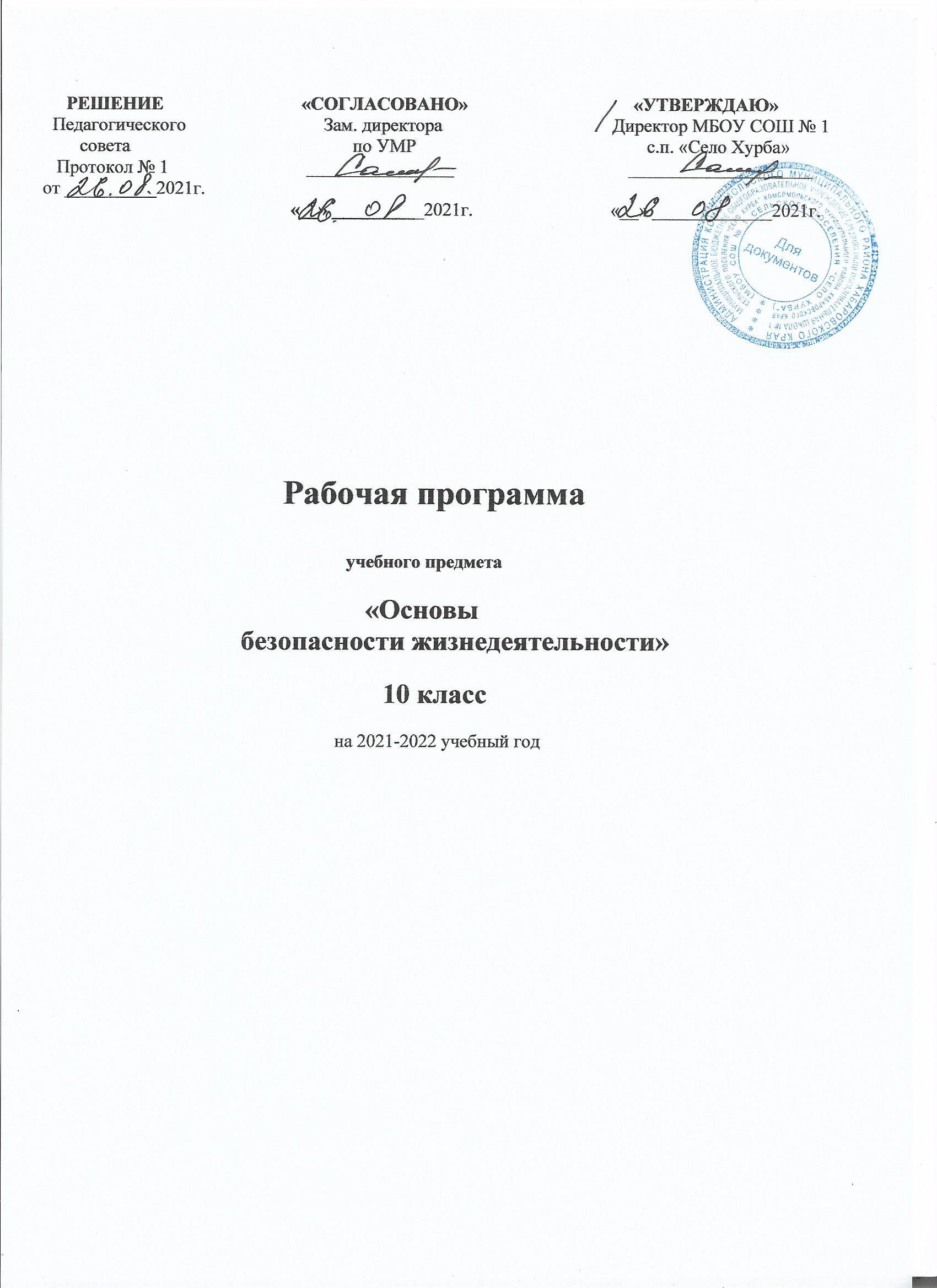 СОДЕРЖАНИЕI. ПОЯСНИТЕЛЬНАЯ ЗАПИСКАII.СОДЕРЖАНИЕ УЧЕБНОГО ПРЕДМЕТАIII. КАЛЕНДАРНО - ТЕМАТИЧЕСКОЕ ПЛАНИРОВАНИЕIV. ОПИСАНИЕ МАТЕРИАЛЬНО-ТЕХНИЧЕСКОГО ОБЕСПЕЧЕНИЯ                                ОБРАЗОВАТЕЛЬНОГО ПРОЦЕССАПОЯСНИТЕЛЬНАЯ ЗАПИСКАВ соответствии с п. 6 ст. 28 Закона от 29.12.2012 № 273-ФЗ «Об образовании в Российской Федерации» в компетенцию образовательной организации входит разработка и утверждение образовательных программ, обязательной составляющей которых являются рабочие программы учебных курсов и дисциплин  образовательного учреждения.Рабочая программа разработана на основе авторской программы по курсу «Основы безопасности жизнедеятельности» для 10 класса общеобразовательных учреждений (авторы программы - М. П. Фролов, Е.Н. Литвинов, А. Т. Смирнов и др.; под ред. Ю. Л. Воробьёва), напечатанной в методических рекомендациях «Тематическое и поурочное планирование по основам безопасности жизнедеятельности» / под общ. ред Ю.Л. Воробьёва – М.: АСТ-Астрель, 2008, и в соответствии с федеральным компонентом Государственного стандарта среднего (основного) общего образования.). При составлении программы руководствовались: Федеральным Законом от 29 декабря 2012 года №273-ФЗ «Об образовании в Российской Федерации»; Базисным учебным планом общеобразовательных учреждений Российской Федерации, утвержденным приказом Минобразования РФ №1312 от 09.03.2004; Федеральным компонентом государственного стандарта общего образования, утвержденный МО РФ от 05.03.2004 №108                      Место учебного  курса ОБЖ в учебном плане.Согласно Федеральному базисному учебному плану для образовательных учреждений Российской Федерации для обязательного изучения ОБЖ  на этапе среднего общего образования отводится не менее 36 часов из расчета 1 часа в неделю. Изучение курса «основ безопасности жизнедеятельности» на ступени основного общего образования направлено на достижение следующих целей:усвоение и закрепление учащимися знаний:- об опасных и ЧС природного, техногенного и социального характера;- о влиянии их последствий на безопасность жизнедеятельности личности, общества и государства;- об угрозе национальной безопасности России международного терроризма и наркобизнеса;- о государственной системе обеспечения защиты населения страны от ЧС мирного и военного времени;- об организационных основах борьбы с терроризмом и наркобизнесом в Российской Федерации;- об организации подготовки населения страны к действиям в условиях опасных и ЧС, при угрозе террористического акта;- о мерах профилактики наркомании;- о роли ЗОЖ для обеспечения демографической безопасности страны;- о правах и обязанностях граждан в области безопасности жизнедеятельности;- об оказании первой медицинской помощи при неотложных состояниях.усвоение учащимися содержания:- основных положений Конституции РФ и федеральных законов в области обороны государства и противодействия терроризму;- нормативно-правовых актов РФ, определяющих порядок подготовки граждан к военной службе в современных условиях и меры противодействия терроризму.усвоение и закрепление учащимися знаний:- о предназначении, основных функциях и задачах Вооружённых Сил РФ;- о видах Вооружённых Сил РФ и родах войск;- о руководстве и управлении Вооружёнными Силами РФ;- об участии Вооружённых Сил России в контртеррористических операциях;- о государственных и военных символах РФ.формирование у учащихся современного уровня культуры в области безопасности жизнедеятельности, способностей осуществить выбор профессиональной деятельности, связанной с обеспечением защиты жизненно важных интересов личности, общества и государства от внешних и внутренних угроз, в том числе сознательного отношения к военной службе и военной профессии как к выполнению каждым гражданином РФ конституционного долга и обязанностей по защите Отечества.развитие у учащихся:- личных духовных и физических качеств, обеспечивающих адекватное поведение в различных опасных и ЧС природного, техногенного и социального характера, в том числе при угрозе террористического акта;- потребности в соблюдении норм ЗОЖ;- потребности к выполнению требований, предъявляемых гражданину России в области безопасности жизнедеятельности;- физических и морально-психологических качеств, необходимых для выполнения гражданином обязанностей в профессиональной деятельности, в том числе обязанностей военнослужащего по вооружённой защите РФ, при прохождении военной службы по призыву или по контракту в современных Вооружённых Силах РФ или других войсках.Данная программа предусматривает формирование у учащихся умений и навыков, а также ключевых компетенций в области безопасности жизнедеятельности. В этом направлении приоритетными для учебного предмета «Основы безопасности жизнедеятельности» являются следующие умения:умение самостоятельно и мотивированно организовать свою познавательную деятельность в области безопасности жизнедеятельности;умение использовать элементы причинно-следственного и структурно-функционального анализа для прогноза возникновения различных опасных и ЧС (природного, техногенного и социального характера);умение анализировать своё поведение в повседневной жизни и в различных опасных и ЧС, в том числе при угрозе совершения террористического акта;умение вносить определённые коррективы в своё поведение для повышения уровня культуры в области безопасности жизнедеятельности и защищённости своих жизненно важных интересов от внешних и внутренних угроз;умение формировать свою жизненную позицию в области безопасности жизнедеятельности на основе самовоспитания и самообучения;умение формировать навыки в проектной деятельности по организации и проведению учебно-исследовательской работы по обеспечению личной безопасности в повседневной жизни в условиях ЧС;умение формировать навыки в поиске нужной информации в области безопасности жизнедеятельности в источниках различного типа;умение формировать ключевые компетенции в понимании своего гражданского долга как гражданина РФ в обеспечении национальной безопасности России, в том числе и по вооружённой защите РФ;умение формировать ключевые компетенции в осуществлении осознанного своей будущей профессиональной деятельности, связанной с защитой жизненно важных интересов личности, общества и государства от внешних и внутренних угроз, и пути продолжения своего образования. В учебном плане   на изучение ОБЖ в 10 классе предусмотрено 36 часов, 1 час в неделю.                     II.СОДЕРЖАНИЕ УЧЕБНОГО ПРЕДМЕТАРаздел 1.Безопасность и защита человека в опасных и чрезвычайных ситуациях (13часов) Глава 1. Опасные и чрезвычайные ситуации, возникающие в повседневной жизни и правила безопасного поведения(6 часов)    Правила поведения в условиях вынужденной автономии в природе.Правила поведения в ситуациях криминального характера. Правила поведения в условиях ЧС природного, техногенного Характера.Законы и другие нормативно-правовые акты РФ по обеспечению безопасности.Единая государственная система предупреждения и ликвидации чрезвычайных ситуаций(РСЧС).  Структура и задачи.Уголовная ответственность несовершеннолетних. Глава 2. Гражданская оборона – составная часть обороноспособности страны (7 часов)Гражданская оборона: основные понятия, определения и задачи.Современные средства поражения, их поражающие факторы, мероприятия по защите населения. Оповещение населения об опасностях ,возникающих в ЧС военного и мирного времени.Организация инженерной зашиты  населения от поражающих факторов ЧС мирного и военного времени.Средства индивидуальной защиты.Мероприятия по защите населения при угрозе ЧС и применения современных средств защиты.Организация гражданской обороны в общеобразовательных учреждениях.Раздел 2. Основы медицинских знаний и здорового образа жизни  (10 часов)                                                                 Глава 3. Основы медицинских знаний и профилактика инфекционных заболеваний (3 часа)Сохранение и укрепление здоровья-важная забота каждого человека и всего общества.Основные  инфекционные заболевания, их классификация и профилактика. Основные  инфекционные заболевания, их классификация и профилактика. Глава 4. Основы здорового образа жизни (7 часов)Здоровый образ жизни. Факторы, влияющие на здоровье.Основные составляющие здорового образа жизни .Культура питания.Биологические ритмы и их влияние на работоспособность человека. Режим труда и отдыха, хороший сон-составляющие здорового образа жизни.Значение двигательной активности и закаливания организма для здоровья человека.Вредные  привычки ,их влияние на здоровье. Профилактика вредных привычек.Вредные  привычки ,их влияние на здоровье. Наркомания. Профилактика вредных привычек.Основы медицинских знаний и профилактика инфекционных заболеваний. Основы здорового образа жизниРаздел 3. Основы военной службы (11 часов)   Глава 5. Вооружённые силы Российской федерации-защитники нашего Отечества (4часа)Родина и её национальная безопасность. История создания и развития  ВС России.Состав Вооружённых сил Российской Федерации .Структура вооружённых сил и управление ими. Рода войск вооружённых сил России.Другие войска, их состав и предназначение.Глава 6. Боевые традиции Вооружённых сил России (3 часа)Патриотизм и верность воинскому долгу-защитника Отечества.Память поколений-дни воинской славы России .Дружба и войсковое товарищество-основа боевой готовности войск. Глава 7. Символы воинской чести (4 часа)Боевое знамя воинской части - символ воинской чести, доблести и славы.Ордена -почётные награды за воинские отличия и заслуги в бою и военной службе.Ритуалы вооружённых сил Российской федерации.Основы военной службы. Вооружённые силы ВС РФ. Символы воинской чести.                          ПЕРЕЧЕНЬ РАЗДЕЛОВ (ТЕМ) ПРОГРАММЫ                     СТРУКТУРА КУРСА	Планируемые результатыТребования направлены на формирование знаний и умений, востребованных в повседневной жизни, позволяющих адекватно воспринимать окружающий мир, предвидеть опасные и чрезвычайные ситуации и в случае их наступления правильно действовать.Рубрика «Требования к уровню подготовки  обучающихся» включает требования к учебному материалу, который усваивается и воспроизводится обучающимися об основах здорового образа жизни, об опасных и чрезвычайных ситуациях, об оказании первой медицинской помощи.Знания и умения учащихся оцениваются на основании устных ответов (выступлений), а также практической деятельности, учитывая их соответствие требованиям программы обучения, по пятибалльной системе оценивания.1. Оценку «5» получает учащийся, чей устный ответ (выступление), письменная работа, практическая деятельность или их результат соответствуют в полной мере требованиям программы обучения. Если при оценивании учебного результата используется зачёт в баллах, то оценку «5» получает учащийся, набравший 90 – 100% от максимально возможного количества баллов.2. Оценку «4» получает учащийся, чей устный ответ (выступление), письменная работа, практическая деятельность или их результат в общем соответствуют требованиям программы обучения, но недостаточно полные или имеются мелкие ошибки. Если при оценивании учебного результата используется зачёт в баллах, то оценку «4» получает учащийся, набравший 70 – 89% от максимально возможного количества баллов.3. Оценку «3» получает учащийся, чей устный ответ (выступление), письменная работа, практическая деятельность или их результат соответствуют требованиям программы обучения, но имеются недостатки и ошибки. Если при оценивании учебного результата используется зачёт в баллах, то оценку «3» получает учащийся, набравший 45 - 69% от максимально возможного количества баллов.4. Оценку «2» получает учащийся, чей устный ответ (выступление), письменная работа, практическая деятельность или их результат частично соответствуют требованиям программы обучения, но имеются существенные недостатки и ошибки. Если при оценивании учебного результата используется зачёт в баллах, то оценку «2» получает учащийся, набравший 20 - 44% от максимально возможного количества баллов. УЧАЩИЕСЯ ДОЛЖНЫ:Знать:основные составляющие здорового образа жизни и их влияние на безопасность жизнедеятельности личности; репродуктивное здоровье и факторы, влияющие на него;потенциальные опасности природного, техногенного и социального происхождения, характерные для региона проживания;основные задачи государственных служб по защите населения и территорий от чрезвычайных ситуаций;основы российского законодательства об обороне государства и воинской обязанности граждан;состав и предназначение Вооруженных Сил Российской Федерации;порядок первоначальной постановки на воинский учет, медицинского освидетельствования, призыва на военную службу; основные права и обязанности граждан до призыва на военную службу, во время прохождения военной службы и пребывания в запасе;основные виды военно-профессиональной деятельности; особенности прохождения военной службы по призыву и контракту, альтернативной гражданской службы;требования, предъявляемые военной службой к уровню подготовки призывника;предназначение, структуру и задачи РСЧС;предназначение, структуру и задачи гражданской обороны;Уметь:владеть способами защиты населения от чрезвычайных ситуаций природного и техногенного характера;владеть навыками в области гражданской обороны;пользоваться средствами индивидуальной и коллективной защиты;оценивать уровень своей подготовки и осуществлять осознанное самоопределение по отношению к военной службе;Использовать приобретенные знания и умения в практической деятельности и повседневной жизни для:ведения здорового образа жизни;оказания первой медицинской помощи;развития в себе духовных и физических качеств, необходимых для военной службы;обращения в случае необходимости в службы экстренной помощи.                                                        III. Календарно-тематическое планирование по ОБЖ в 10 классе.V. ОПИСАНИЕ МАТЕРИАЛЬНО-ТЕХНИЧЕСКОГО ОБЕСПЕЧЕНИЯ                                ОБРАЗОВАТЕЛЬНОГО ПРОЦЕССАФедерального компонента Государственного стандарта среднего (полного) общего образования по ОБЖУчебник: - Основы безопасности жизнедеятельности: учебник для 10 класса общеобразовательных учреждений, Составитель: М.П. Фролов (и др.); под редакцией Ю.Л. Воробьёва. – М. : АСТ: Астрель, 2008г.Дополнительная  литературадля учащихся:Смирнов А.Т. Основы безопасности жизнедеятельности. 10 класс: учебник для общеобразовательных учреждений: базовый и профил. уровни /А.Т.Смирнов, Б.О.Хренников; под  ред. А.Т.Смирнова; Рос. акад. наук, Рос. акад. образования, изд-во «Просвещение» - 3-е, перераб. изд. – М.: Просвещение 2011г.- Основы медицинских знаний и охрана здоровья “Основы безопасности жизнедеятельности”: учебник для 10 кл., Е.Л. Вишневская, Н.К. Барсукова, Т.И. Широкова, Москва, Русское слово 1995г.для учителя:- Основы безопасности жизнедеятельности: учебник для 10 класса общеобразовательных учреждений, Составитель: М.П. Фролов (и др.); под редакцией Ю.Л. Воробьёва. – М. : АСТ: Астрель, 2008г.- Тематическое и поурочное планирование по ОБЖ: 10 класс (Текст): к учебнику М.П. Фролова, Е.Н. Литвинова, Т.А. Смирнова (и др.) «Основы безопасности жизнедеятельности. 10 класс» под ред. Ю.Л. Воробьёва/ Ю.П. Подолян. – М. : АСТ : Астрель, 2008г.- Титов С.В., Шабаева Г.И. Тематические игры по ОБЖ. Методическое пособие для учителя. – М.: ТЦ Сфера, 2005г.- Основы медицинских знаний и охрана здоровья “Основы безопасности жизнедеятельности”: учебник для 10 кл., Е.Л. Вишневская, Н.К. Барсукова, Т.И. Широкова, Москва, Русское слово 1995г.- Дидактические материалы “Основы безопасности жизнедеятельности”: 5 – 9 кл., В.Н. Латчук, В.В. Марков, М.П. Фролов, Дрофа 2000г.- Основы медицинских знаний, Учебное пособие для 8 – 10 кл. В.Г.Бубнов, Н.В. Бубнова, АСТ – Астрель Москва 2005г.- Справочник И.Ф. Богоявленский, Оказание первой медицинской, первой реанимационной помощи на месте происшествия и в очагах чрезвычайных ситуаций, Санкт-Петербург 2005г.                               Оборудование и приборы1. Стенд «Действия при стихийных бедствиях».2. Стенд «Средства и способы защиты в зоне поражения».3. Комплект плакатов «Оказание первой медицинской помощи».4. Компасы.5. Аптечка первой медицинской помощи, шины, бинты, резиновые жгуты.6. Персональный компьютер.7.Интерактивная доска8.Противогазы.            9.Видео-диски.           10.Плакаты по чрезвычайным ситуациям техногенного характера.           11.Плакаты по оказанию первой доврачебной помощи.12.Индивидуальные аптечки          13. Медицинская сумка.          14.Индивидуальные средства защиты.          15.Носилки          16.Макет «Александр-2» для оказания первой медицинской помощи.	Сайты, используемые при подготовке и проведении занятийматериалы на электронных носителях и  Интернет-ресурсы http://school-collection.edu.ru/http://www.it-n.ru/communities – Сообщество учителей безопасности жизнедеятельности;http://www.shkolazhizni.ru/tag - Школа жизни. Материалы по безопасности, стихийным бедствиям и чрезвычайным ситуациям; http://www.school.holm.ru/predmet/obg - Ссылки по учебным предметам: ОБЖ;http://www.аfestival.1september.ru/subjects/12 - Фестиваль «Открытый урок», материалы по ОБЖ; http://www.uroki.net/dokobgd/htm – Для учителя ОБЖД материалы к урокам, сценарии внеклассных мероприятий, документы;http://www.4students.ru/search– Рефераты по безопасности жизнедеятельностиhttp://www.uroki.net/http://www.obzh.ru/http://www.school-obz.org/http://www.metodichka.net/учебные мультимедийные пособия;презентации;информационно – техническая оснащенность учебного кабинеРаздел 1 Безопасность и защита человека в опасных и чрезвычайных ситуациях13 часов06.09 – 06.12Раздел 2Основы медицинских знаний и здорового образа жизни10 часов13.12-21.02Раздел3Основы военной службы12 часов28.02-30.05№Наименование тем и разделовК-вочасовТип урокаТребования к уровню подготовкиНаглядные пособияДата проведенияДата проведенияДомашнее задание№Раздел 1.Безопасность и защита человека в опасных и чрезвычайных ситуациях (13 часов)                             Раздел 1.Безопасность и защита человека в опасных и чрезвычайных ситуациях (13 часов)                             Раздел 1.Безопасность и защита человека в опасных и чрезвычайных ситуациях (13 часов)                             Раздел 1.Безопасность и защита человека в опасных и чрезвычайных ситуациях (13 часов)                             Раздел 1.Безопасность и защита человека в опасных и чрезвычайных ситуациях (13 часов)                             Раздел 1.Безопасность и защита человека в опасных и чрезвычайных ситуациях (13 часов)                             Раздел 1.Безопасность и защита человека в опасных и чрезвычайных ситуациях (13 часов)                             Раздел 1.Безопасность и защита человека в опасных и чрезвычайных ситуациях (13 часов)                                                                                             Глава 1. Опасные и чрезвычайные ситуации, возникающие в повседневной жизни и правила безопасного поведения(6 часов)                                                                Глава 1. Опасные и чрезвычайные ситуации, возникающие в повседневной жизни и правила безопасного поведения(6 часов)                                                                Глава 1. Опасные и чрезвычайные ситуации, возникающие в повседневной жизни и правила безопасного поведения(6 часов)                                                                Глава 1. Опасные и чрезвычайные ситуации, возникающие в повседневной жизни и правила безопасного поведения(6 часов)                                                                Глава 1. Опасные и чрезвычайные ситуации, возникающие в повседневной жизни и правила безопасного поведения(6 часов)                                                                Глава 1. Опасные и чрезвычайные ситуации, возникающие в повседневной жизни и правила безопасного поведения(6 часов)                                                                Глава 1. Опасные и чрезвычайные ситуации, возникающие в повседневной жизни и правила безопасного поведения(6 часов)                                                                Глава 1. Опасные и чрезвычайные ситуации, возникающие в повседневной жизни и правила безопасного поведения(6 часов)1Правила поведения в условиях вынужденной автономии в природе.1комбинированныйзнать правила поведения в данных условияхИкт06.0906.091.1 стр.9-142Правила поведения в ситуациях криминального характера. 1комбинированныйзнать правила поведения в данных условияхДидактический материал13.0913.091.2 стр.14-223Правила поведения в условиях ЧС природного, техногенного характера1комбинированныйзнать классификацию ЧС природного  и техногенного характера;Дидактический материал20.0920.091.3 стр.22-284Законы и другие нормативно-правовые акты РФ по обеспечению безопасности.1комбинированныйзнать законодательство РФ о защите населенияДидактический материал27.0927.091.4 стр29-325Единая государственная система предупреждения и ликвидации чрезвычайных ситуаций(РСЧС).  Структура и задачи.1Урок беседазнать структуру и задачи РСЧСикт04.1004.101.5 стр.32-366Уголовная ответственность несовершеннолетних.1Урок лекциявоспитывать правовую грамотностьикт11.1011.101.6 стр.36-42                                          Глава 2. Гражданская оборона – составная часть обороноспособности страны (7 часов)                                          Глава 2. Гражданская оборона – составная часть обороноспособности страны (7 часов)                                          Глава 2. Гражданская оборона – составная часть обороноспособности страны (7 часов)                                          Глава 2. Гражданская оборона – составная часть обороноспособности страны (7 часов)                                          Глава 2. Гражданская оборона – составная часть обороноспособности страны (7 часов)                                          Глава 2. Гражданская оборона – составная часть обороноспособности страны (7 часов)                                          Глава 2. Гражданская оборона – составная часть обороноспособности страны (7 часов)7Гражданская оборона: основные понятия, определения и задачи.1изуч. нового материалазнать основные понятия и определения ГОикт18.102.1 стр.43-462.1 стр.43-468Современные средства поражения, их поражающие факторы, мероприятия по защите населения.1комбинированный знать способы защиты от современного оружия икт25.1025.102.2 стр.46-719 Оповещение населения об опасностях, возникающих в ЧС военного и мирного времени.1комбинированныйзнать способы и порядок оповещения в ЧС;икт08.1108.112.3 стр.71-7310Организация инженерной зашиты  населения от поражающих факторов ЧС мирного и военного времени.1комбинированныйзнать  способы защиты населения и правила поведения в защитных сооружениях икт15.1115.112.4 стр.73-8511Средства индивидуальной защиты.1комбинированный уметь правильно пользоваться средствами СИЗ икт22.1122.112.5 стр.85-10412Мероприятия по защите населения при угрозе ЧС и применения современных средств защиты. 1комбинированныйзнать организацию ведения разведки в зоне ЧС, организацию АСДНР и санитарной обработкиикт29.1129.112.6 стр.104-11713Организация гражданской обороны в общеобразовательных учреждениях.1комбинированныйзнать организацию гражданской обороны в общеобразовательных учрежденияхикт06.1206.122.7 стр.118-119Раздел 2. Основы медицинских знаний и здорового образа жизни  (10 часов)                                                                 Раздел 2. Основы медицинских знаний и здорового образа жизни  (10 часов)                                                                 Раздел 2. Основы медицинских знаний и здорового образа жизни  (10 часов)                                                                 Раздел 2. Основы медицинских знаний и здорового образа жизни  (10 часов)                                                                 Раздел 2. Основы медицинских знаний и здорового образа жизни  (10 часов)                                                                 Раздел 2. Основы медицинских знаний и здорового образа жизни  (10 часов)                                                                 Раздел 2. Основы медицинских знаний и здорового образа жизни  (10 часов)                                                                 Раздел 2. Основы медицинских знаний и здорового образа жизни  (10 часов)                                                                 Раздел 2. Основы медицинских знаний и здорового образа жизни  (10 часов)                                                                                                      Глава 3. Основы медицинских знаний и профилактика инфекционных заболеваний (3 часа)                                     Глава 3. Основы медицинских знаний и профилактика инфекционных заболеваний (3 часа)                                     Глава 3. Основы медицинских знаний и профилактика инфекционных заболеваний (3 часа)                                     Глава 3. Основы медицинских знаний и профилактика инфекционных заболеваний (3 часа)                                     Глава 3. Основы медицинских знаний и профилактика инфекционных заболеваний (3 часа)                                     Глава 3. Основы медицинских знаний и профилактика инфекционных заболеваний (3 часа)                                     Глава 3. Основы медицинских знаний и профилактика инфекционных заболеваний (3 часа)                                     Глава 3. Основы медицинских знаний и профилактика инфекционных заболеваний (3 часа)                                     Глава 3. Основы медицинских знаний и профилактика инфекционных заболеваний (3 часа)14Сохранение и укрепление здоровья-важная забота каждого человека и всего общества.1изучение нового материалазнать понятия «здоровье», критерии здоровьяикт13.1213.123.1 стр.122-12915Основные  инфекционные заболевания, их классификация и профилактика. 1комбинированныйзнать виды инфекционных заболеваний, причины их возникновения, меры профилактикиикт20.1220.123.2 стр.129-14316Основные  инфекционные заболевания, их классификация и профилактика. 1повторительно-обобщающий урокпроверить усвоение материала Раздаточный материал27.1227.123.2 стр.143-151                                                                                  Глава 4. Основы здорового образа жизни (7 часов)                                                                                  Глава 4. Основы здорового образа жизни (7 часов)                                                                                  Глава 4. Основы здорового образа жизни (7 часов)                                                                                  Глава 4. Основы здорового образа жизни (7 часов)                                                                                  Глава 4. Основы здорового образа жизни (7 часов)                                                                                  Глава 4. Основы здорового образа жизни (7 часов)                                                                                  Глава 4. Основы здорового образа жизни (7 часов)                                                                                  Глава 4. Основы здорового образа жизни (7 часов)17Здоровый образ жизни. Факторы, влияющие на здоровье.1изучение нового материалазнать понятия, термины ЗОЖзнать понятия о режиме жизнедеятельности,представление о значении двигательной активности для здоровья человекаикт10.0110.014.1 стр.153-15418Основные составляющие здорового образа жизни .Культура питания.1комбинированныйзнать представление о факторах, влияющих на здоровье. Культуру питания.Дидактический материаликт17.0117.014.1 стр.155-15719Биологические ритмы и их влияние на работоспособность человека. Режим труда и отдыха, хороший сон-составляющие здорового образа жизни.1комбинированныйЗнать биоритмы и их влияние на режим труда и отдыхаикт24.0124.014.2 стр.157-16520Значение двигательной активности и закаливания организма для здоровья человека.1комбинированныйЗнать основные виды активной деятельности подростка.икт31.0131.014.3 стр.166-17521Вредные  привычки ,их влияние на здоровье. Профилактика вредных привычек.1комбинированныйЗнать влияние никотиновой, алкогольной зависимости на организм подростка.икт07.02 07.02 4.4 стр.175-18122Вредные  привычки ,их влияние на здоровье. Наркомания. Профилактика вредных привычек.1комбинированныйЗнать профилактику вредных привычек. ФЗ РФ. Влияние наркомании на организм подростка.икт14.0214.024.4 стр.181-18223Основы медицинских знаний и профилактика инфекционных заболеваний. Основы здорового образа жизни1Урок обобщающего повторенияЗнать здоровый образ жизни понятие и структуру. Факторы , влияющие на здоровье. Профилактику инфекционных заболеваний.Раздаточный материал21.0221.02Повт. Стр.122-182                                                                              Раздел 3. Основы военной службы (12 часов)                                                                                                                                                                   Раздел 3. Основы военной службы (12 часов)                                                                                                                                                                   Раздел 3. Основы военной службы (12 часов)                                                                                                                                                                   Раздел 3. Основы военной службы (12 часов)                                                                                                                                                                   Раздел 3. Основы военной службы (12 часов)                                                                                                                                                                   Раздел 3. Основы военной службы (12 часов)                                                                                                                                                                   Раздел 3. Основы военной службы (12 часов)                                                                                                                                                                   Раздел 3. Основы военной службы (12 часов)                                                                                                                                                                   Раздел 3. Основы военной службы (12 часов)                                                                                                                              Глава 5. Вооружённые силы Российской федерации-защитники нашего Отечества (4 часа)                                         Глава 5. Вооружённые силы Российской федерации-защитники нашего Отечества (4 часа)                                         Глава 5. Вооружённые силы Российской федерации-защитники нашего Отечества (4 часа)                                         Глава 5. Вооружённые силы Российской федерации-защитники нашего Отечества (4 часа)                                         Глава 5. Вооружённые силы Российской федерации-защитники нашего Отечества (4 часа)                                         Глава 5. Вооружённые силы Российской федерации-защитники нашего Отечества (4 часа)                                         Глава 5. Вооружённые силы Российской федерации-защитники нашего Отечества (4 часа)                                         Глава 5. Вооружённые силы Российской федерации-защитники нашего Отечества (4 часа)                                         Глава 5. Вооружённые силы Российской федерации-защитники нашего Отечества (4 часа)24Родина и её национальная безопасность. 1изучение нового материалазнать военную реформу Александра II .икт28.0228.025.1 стр.184-19625История создания и развития  ВС России.1комбинированныйзнать ход становления вооруженных сил на Руси, историю  создания ВС Россииикт07.0307.035.2 стр.196-20926Состав Вооружённых сил Российской Федерации .Структура вооружённых сил и управление ими. Рода войск вооружённых сил России.1комбинированныйзнать структуру ВС, виды и рода войск, основные функции ВС РФикт14.0314.035.3 стр.212-23027Другие войска, их состав и предназначение.1комбинированныйзнать назначение и задачипограничных, ФСБ, внутренних и войск гражданской обороны.икт21.0321.035.3 стр.230-234                                                              Глава 6. Боевые традиции Вооружённых сил России (3 часа)                                                              Глава 6. Боевые традиции Вооружённых сил России (3 часа)                                                              Глава 6. Боевые традиции Вооружённых сил России (3 часа)                                                              Глава 6. Боевые традиции Вооружённых сил России (3 часа)                                                              Глава 6. Боевые традиции Вооружённых сил России (3 часа)                                                              Глава 6. Боевые традиции Вооружённых сил России (3 часа)                                                              Глава 6. Боевые традиции Вооружённых сил России (3 часа)                                                              Глава 6. Боевые традиции Вооружённых сил России (3 часа)28Патриотизм и верность воинскому долгу-защитника Отечества1изучение нового материалапродолжить патриотическое воспитание учащихсяикт04.0404.046.1 стр.237-24529Память поколений-дни воинской славы России .1комбинированныйзнать памятные даты Россииикт11.0411.046.2 стр.245-26330Дружба и войсковое товарищество-основа боевой готовности войск.1комбинированныйЗнать особенности воинского коллектива ,уставной порядок взаимоотношений в нём.икт18.0418.046.3 стр.263-267                                                                                  Глава 7. Символы воинской чести (5 часов)                                                                                  Глава 7. Символы воинской чести (5 часов)                                                                                  Глава 7. Символы воинской чести (5 часов)                                                                                  Глава 7. Символы воинской чести (5 часов)                                                                                  Глава 7. Символы воинской чести (5 часов)                                                                                  Глава 7. Символы воинской чести (5 часов)                                                                                  Глава 7. Символы воинской чести (5 часов)                                                                                  Глава 7. Символы воинской чести (5 часов)31Боевое знамя воинской части - символ воинской чести, доблести и славы.1изуч. нового материалазнать понятие «боевое знамя воинской части»икт25.0425.047.1 стр.268-27332Ордена -почётные награды за воинские отличия и заслуги в бою и военной службе.1комбинированныйзнать историю государственных наград за военные отличия СССР и России.икт02.0502.057.2 стр.273-27933Ритуалы вооружённых сил Российской федерации.1комбинированныйЗнать ритуалы приведения к присяге, вручения боевого знамени, оружия и боевой техники.икт16.0516.057.3 стр.279-28834Основы военной службы. Вооружённые силы  РФ. Символы воинской чести.1повторительно-обобщающий урокпроверить знания учащихся 23.0523.05Повт.5.1-7.335Повторение и обобщение материала1повторительно-обобщающий урокПроверить знания учащихся30.0530.05Название сайтаЭлектронный адресСовет безопасности РФhttp://www.scrf.gov.ruМинистерство внутренних дел РФhttp://www.mvd.ruМЧС Россииhttp://www.emercom.gov.ruМинистерство здравоохранения и соцразвитияРФhttp://www.minzdrav-rf.ruМинистерство обороны РФhttp://www.mil.ruМинистерство образования и науки РФhttp://mon.gov.ru/Министерство природных ресурсов РФhttp://www.mnr.gov.ruФедеральная служба железнодорожных войск РФhttp://www.fsgv.ruФедеральная служба России по гидрометеорологии и мониторингу окружающей средыhttp://www.mecom.ru/roshydro/pub/rus/index.htmФедеральная пограничная службаhttp://www.fps.gov.ruФедеральный надзор России по ядерной и радиационной безопасностиhttp://www.gan.ruРусский образовательный порталhttp://www.gov.ed.ruАкадемия повышения квалификации работников образованияhttp://www.apkro.ruФедеральный российский общеобразовательный порталhttp://www.school.edu.ruФедеральный портал «Российское образование»http://www.edu.ruПортал компании «Кирилл и Мефодий»http://www.km.ruОбразовательный портал «Учеба»http://www.uroki.ruЖурнал «Курьер образования»http://www.courier.com.ruЖурнал «Вестник образования»http://www.vestnik.edu.ruИздательский дом «Профкнига»http://www.profkniga.ruИздательский дом «1 сентября»http://www.1september.ruИздательский дом «Армпресс»http://www.armpress.infoФестиваль педагогический идей «Открытый урок» (издательский дом  «1 сентября»)http://festival.1september.ruЭнциклопедия безопасностиhttp://www.opasno.netЛичная безопасностьhttp://personal-safety.redut-7.ruОбразовательные ресурсы Интернета-Безопасность жизнедеятельностиhttp://www.alleng.ru«Мой компас» (безопасность ребёнка)http://moikompas.ru/compas/bezopasnost_det